GB GHS CLP Label (to be used by manufacturers selling products in England, Scotland & Wales)NOTES:  Fragrance Load is 25% EU CLP Label (to be used by manufacturers selling products in Northern Ireland & all EU countries)Autumn Days Reed Diffuser(Contains: Cinnamal, Eugenol, Limonene, Methylcinnamic aldehyde)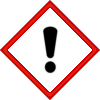 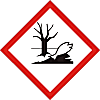 Warning:May cause an allergic skin reaction. Causes serious eye irritation.  Toxic to aquatic life with long lasting effects.Avoid breathing vapour or dust.  Avoid release to the environment.  Wear protective gloves & eye protection.   IF ON SKIN:  Wash with plenty of soap and water.  If skin irritation or rash occurs:  Get medical advice/attention.  IF IN EYES:  Rinse cautiously with water for several minutes.  Remove contact lenses, if present and easy to do. Continue rinsing.   If eye irritation persists: Get medical advice/attention.  Collect spillage.  Dispose of contents/container to approved disposal site in accordance with local regulations.Contains Coumarin, alpha-Pinene, beta-Pinene. May produce an allergic reaction.Company Name, Company Address, Company Telephone NumberAutumn Days Blood Orange Reed Diffuser(Contains: Cinnamal, Eugenol, Limonene,Methylcinnamic aldehyde)Warning:May cause an allergic skin reaction. Causes serious eye irritation.  Harmful to aquatic life with long lasting effects.Avoid breathing vapour or dust.  Avoid release to the environment.  Wear protective gloves & eye protection.   IF ON SKIN:  Wash with plenty of soap and water.  If skin irritation or rash occurs:  Get medical advice/attention.  IF IN EYES:  Rinse cautiously with water for several minutes.  Remove contact lenses, if present and easy to do. Continue rinsing.   If eye irritation persists: Get medical advice/attention.  Dispose of contents/container to approved disposal site in accordance with local regulations.Contains Coumarin, alpha-Pinene, beta-Pinene. May produce an allergic reaction.Company Name, Company Address, Company Telephone Number